我的功課表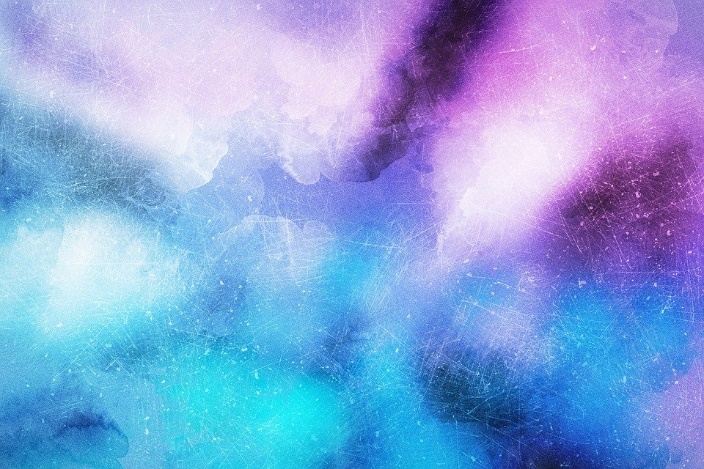 星期一二三四五1.國語國語社會國語綜合2.自然數學社會國語數學3.音樂鄉土國語自然社會4.數學健康數學自然國語午休時間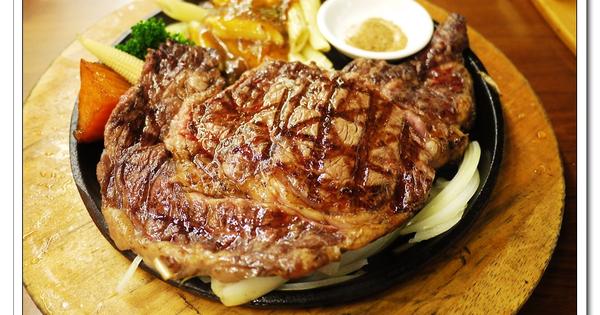 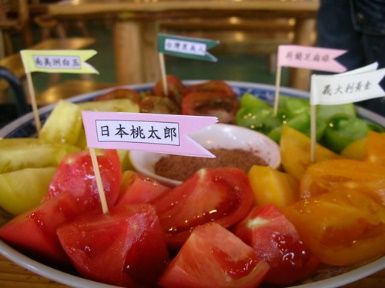 午休時間午休時間午休時間午休時間5.美勞資訊放學英語放學6.體育英語放學綜合放學7.美勞綜合放學體育放學